ФЕДРАЛЬНЫЕ ОРГАНЫ ИСПОЛНИТЕЛЬНОЙ ВЛАСТИ РФПравительство Российской Федерации

http://government.ru
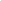 Председатель Правительства Российской Федерации

http://premier.gov.ru
Федеральные министерства, подведомственные им агентства, службы, надзорыМинистерство внутренних дел Российской Федерацииhttp://www.mvd.ru
ГУ МВД России по г. Москве
http://77.мвд.рф/
 Министерство Российской Федерации по делам гражданской обороны, чрезвычайным ситуациям и ликвидации последствий стихийных бедствийhttp://www.mchs.gov.ru
 Министерство иностранных дел Российской Федерацииhttp://www.mid.ru
   Федеральное агентство по делам Содружества Независимых Государств, соотечественников, проживающих за рубежом, и по международному гуманитарному сотрудничествуhttp://rs.gov.ru
 Министерство обороны Российской Федерацииhttp://www.mil.ru
   Федеральная служба по военно-техническому сотрудничествуhttp://www.fsvts.gov.ru  Федеральная служба по техническому и экспортному контролюhttp://www.fstec.ru
 Министерство юстиции Российской Федерацииhttp://www.minjust.ru
   Федеральная служба исполнения наказанийhttp://www.fsin.su  Федеральная служба судебных приставовhttp://www.fssprus.ru
 Министерство здравоохранения Российской Федерацииhttp://www.rosminzdrav.ru  Федеральная служба по надзору в сфере здравоохраненияhttp://www.roszdravnadzor.ru  Федеральное медико-биологическое агентствоhttp://fmbaros.ru
 Министерство культуры Российской Федерацииhttp://www.mkrf.ru
 Министерство науки и высшего образования Российской Федерацииhttp://www.minobrnauki.gov.ru
  
 Министерство природных ресурсов и экологии Российской Федерацииhttp://www.mnr.gov.ru
   Федеральная служба по гидрометеорологии и мониторингу окружающей средыhttp://www.meteorf.ru  Федеральная служба по надзору в сфере природопользованияhttp://rpn.gov.ru  Федеральное агентство водных ресурсовhttp://voda.mnr.gov.ru  Федеральное агентство лесного хозяйстваhttp://www.rosleshoz.gov.ru  Федеральное агентство по недропользованиюhttp://www.rosnedra.com
 Министерство промышленности и торговли Российской Федерацииhttp://www.minpromtorg.gov.ru
   Федеральное агентство по техническому регулированию и метрологииhttp://www.gost.ru
 Министерство просвещения Российской Федерацииhttp://edu.gov.ru
 Министерство Российской Федерации по развитию Дальнего Востокаhttp://minvostokrazvitia.ru
 Министерство Российской Федерации по делам Северного Кавказаhttp://www.minkavkaz.gov.ru/
 Министерство сельского хозяйства Российской Федерацииhttp://www.mcx.ru
   Федеральная служба по ветеринарному и фитосанитарному надзоруhttp://www.fsvps.ru  Федеральное агентство по рыболовствуhttp://www.fish.gov.ru
 Министерство спорта Российской Федерацииhttp://www.minsport.gov.ru
 Министерство строительства и жилищно-коммунального хозяйстваhttp://www.minstroyrf.ru
 Министерство транспорта Российской Федерацииhttp://www.mintrans.ru
   Федеральная служба по надзору в сфере транспортаhttp://www.rostransnadzor.ru  Федеральное агентство воздушного транспортаhttp://www.favt.ru  Федеральное дорожное агентствоhttp://www.rosavtodor.ru  Федеральное агентство железнодорожного транспортаhttp://www.roszeldor.ru  Федеральное агентство морского и речного транспортаhttp://www.morflot.ru
 Министерство труда и социальной защиты Российской Федерацииhttp://www.rosmintrud.ru
   Федеральная служба по труду и занятостиhttp://www.rostrud.ru
 Министерство финансов Российской Федерацииhttp://www.minfin.ru
   Федеральная налоговая службаhttp://www.nalog.ru  Федеральная Служба по регулированию алкогольного рынкаhttp://www.fsrar.ru  Федеральная таможенная службаhttp://www.customs.ru  Федеральное казначейство (федеральная служба)http://www.roskazna.ru
 Министерство цифрового развития, связи и массовых коммуникаций Российской Федерацииhttp://www.minsvyaz.ru
   Федеральная служба по надзору в сфере связи, информационных технологий и массовых коммуникацийhttp://rkn.gov.ru/  Федеральное агентство по печати и массовым коммуникациямhttp://www.fapmc.ru  Федеральное агентство связиhttp://www.rossvyaz.ru
 Министерство экономического развития Российской Федерацииhttp://www.economy.gov.ru
   Федеральная служба по аккредитацииhttp://www.fsa.gov.ru  Федеральная служба государственной регистрации, кадастра и картографииhttp://www.rosreestr.ru  Федеральная служба государственной статистикиhttp://www.gks.ru/  Федеральная служба по интеллектуальной собственностиhttp://www.rupto.ru  Федеральное агентство по управлению государственным имуществомhttp://www.rosim.ru  Федеральное агентство по туризмуhttp://www.russiatourism.ru
   Министерство энергетики Российской Федерацииhttp://minenergo.gov.ru
 Федеральные службы и агентстваСлужба внешней разведки Российской Федерации (федеральная служба)http://svr.gov.ru
 Федеральная служба безопасности Российской Федерации (федеральная служба)http://www.fsb.ru
 Федеральная служба войск национальной гвардии Российской Федерацииhttp://www.rosgvard.ru
 Федеральная служба охраны Российской Федерации (федеральная служба)http://www.fso.gov.ru
 Федеральная служба по финансовому мониторингу (федеральная служба)http://www.fedsfm.ru
 Федеральное архивное агентствоhttp://archives.ru
 Главное управление специальных программ Президента Российской Федерации (федеральное агентство)http://www.gusp.gov.ru
 Управление делами Президента Российской Федерации (федеральное агентство)http://www.udprf.ru
 Государственная фельдъегерская служба Российской Федерации (федеральная служба)http://www.gfs.ruФедеральная антимонопольная службаhttp://www.fas.gov.ru
 Федеральная служба по надзору в сфере защиты прав потребителей и благополучия человекаhttp://www.rospotrebnadzor.ru
 Федеральная служба по надзору в сфере образования и наукиhttp://www.obrnadzor.gov.ru
 Федеральная служба по экологическому, технологическому и атомному надзоруhttp://www.gosnadzor.ru
 Федеральное агентство по государственным резервамhttp://www.rosreserv.ru
 Федеральное агентство по делам молодежиhttp://www.fadm.gov.ru
 Федеральное агентство по делам национальностейhttp://fadn.gov.ru/
 